“Año del Fortalecimiento de la Soberanía Nacional”“Año del Fortalecimiento de la Identidad Cultural de Pasco y los 400 años de la Iglesia de Villa Rica”INFORME   Nº   005 -2022-GRP-GGR-GRDS/DRS/LGRP-PA                             : Lic. Silvia TORERO PINEDO                                 FACILITADORA NACIONAL DE LGRP- PASCO                      ASUNTO                :  Informe  de la Reunion del Equipo Modulo 5.FECHA                   :  Cerro de Pasco, 02 de Setember del 2022REFERENCIA         : CIRCULAR N° 055-2022-CDC/MINSA                      Mediante la presente    es para saludarla muy cordialmente a nombre del Equipo de Trabajo Nª 9 y de la oficina de Centro de Prevención y Control de Emergencias y Desastres e informar a usted lo siguiente:I.- BASE LEGAL:Ley N° 26842, Ley General de Salud.Resolución Presidencia Ejecutiva N°	299-2017-SERVIR-PE, que formaliza la aprobación de la Guía de Evaluación de Ia Capacitación a nivel de aplicación en entidades públicas.Resolución Presidencia Ejecutiva N° 	141-2016-SERVIR-PE, que formaliza Ia aprobación de la Directiva "Normas para Ia Gestión del Proceso de Capacitación en las entidades públicas.Resolución Presidencia Ejecutiva N°	093-2016-SERVIR-PE, que formaliza Ia aprobación del Diccionario de Competencias Transversales del Servicio Civil. Resolución Ministerial N° 1357-2018/MINSA, Aprueba el Documento Técnico "Lineamientos de Política de Recursos Humanos en Salud 2018-2030".Resolución Ministerial N° 1337-2018/MINSA, Aprueba el Documento Técnico "Plan Nacional de Formación Profesional y Desarrollo de Capacidades de los Recursos Humanos en Salud 2018-2021 (PLANDES BICENTENARIO)" II.- ANTECEDENTES:Que con CIRCULAR N° 055-2022-CDC/MINSA del día 26   de mayo emite a la Dirección Regional de Salud invitando a la participación al Programa de Liderazgo y Gerencia por Resultados en Pandemia.III.-OBJETIVOS DEL APRENDIZAJE DEL LGRPExplorar el entorno a fin de identificar los retos prioritarios.Centrarse en las prioridades en el contexto de la preparación y respuesta ante la emergenciaArmonizar la labor de los actores clave y los equipos de implementación en torno a dichas prioridadesMovilizar recursos financieros y materiales para contribuir a abordar los retos prioritariosElaborar planes de acción realistas y eficaces para afrontar dichos retos.Organizar a sus equipos y trabajar conjuntamente para afrontar los retos y obtener los resultados.Liderar a sus equipos de forma que estén permanentemente inspirados, unidos y motivados.Utilizar los datos para analizar los retos, definir objetivos medibles y hacer el seguimiento de los resultados.IV.- REUNION DE EQUIPO DEL MODULO 5:La reunión en equipo del Módulo 5 estuvo a cargo de la Licenciada en Enfermería Hermelinda Cecilia Cárdenas Valentín Coordinadora de la Unidad de Movilización y Comunicación en Defensa Nacional, responsable del Espacio de Monitoreo de las Emergencias y Desastres.Se presenta los objetivos, el propósito, la agenda, y aplicar las prácticas de liderazgo de explorar, alinear y movilizarSe habrá familiarizado con los objetivos.Se habrá mejorado la comunicación y la colaboración.Sabremos como está organizado el equipo de gestión de la repuesta ante el covid 19, presidida por la presidenta, vicepresidenta, miembros y las funciones y responsabilidades que desempeñaran.Identificaremos en la hoja de trabajo como movilizar a las partes interesadas y movilizar recursos.Se solicita a los participantes emitan su reflexión individual respecto a las experiencias de colaboración en respuesta a la COVID 19, brindando así el soporte la Lic. Silvia TORERO PINEDA como nuestra facilitadora nacional, Siendo:CECILIA CARDENAS VALENTIN¿Cuáles son las causas de raíz de los obstáculos para enfrentar el reto de su equipo?
Sobre carga laboral
Falta de comunicación
administrar nuestro tiempo¿Qué acciones pueden emprender que están dentro de su control para atacar dichas causas?
Impulsar la comunicación fluida
Seguir trabajando como equipo frente a la ausencia de alguno de los integrantesGABRIELA SIFUENTES BERNAL¿Cuáles son las causas de raíz de los obstáculos para enfrentar el reto de su equipo?El cruce de actividades, ya que al ser un equipo multidisciplinario se tienen diversas actividades en cada área donde laboramos, lo cual hace difícil establecer una fecha y horario para nuestras reuniones.Ausencia de algunos integrantes del equipo.administración del tiempo¿Qué acciones pueden emprender que están dentro de su control para atacar dichas causas?Administrar mejor nuestros tiempos, ya que estamos a poco de terminar el cursoMejorar la comunicación entre los integrantes de nuestro equipoComprometernos a continuar con el trabajo, para así poder cumplir con el reto planteado.SABINA JUANA CUSTODIO ARTICA¿Cuáles son las causas de raíz de los obstáculos para enfrentar el reto de su equipo?Cruce de actividades dentro del equipo
Falta de comunicaciónFalta de administración de nuestro tiempo¿Qué acciones pueden emprender que están dentro de su control para atacar dichas causas?

Propiciar una comunicación fluidaProporcionar una comunicación dentro del grupo de trabajo para alcanzar el objetivo trazado.LEZET MAURICIO VALENZUELA¿Cuáles son las causas de raíz de los obstáculos para enfrentar el reto de su equipo?
Falta de comunicación
Sobrecarga de trabajo
Falta de administración de tiempo¿Qué acciones pueden emprender que están dentro de su control para atacar dichas causas?Fomentar una comunicación fluida
Aprender a compartir responsabilidad
Mejorar la administración del tiempoJUAN CARLOS ESPIRITU TRAVEZAÑO¿Cuáles son las causas de raíz de los obstáculos para enfrentar el reto de su equipo?
El tiempo es el peor enemigo de todo mi equipo, a pesar de tener un momento para la reunión, se presenta muchas cosas del momento.¿Qué acciones pueden emprender que están dentro de su control para atacar dichas causas?
Cumplir con los objetivos trazados, desde el principio.YANETH CRISTOBAL TIXE¿Cuáles son las causas de raíz de los obstáculos para enfrentar el reto de su equipo?
Cruce de actividades dentro del equipo
Falta de comunicación¿Qué acciones pueden emprender que están dentro de su control para atacar dichas causas?
Trabajo en equipo frente a la no participación de un integrante
Coordinación con la jefatura para su conocimiento y apoyo en este reto.
Propiciar una comunicación fluidaLIZ OLAZO VALENZUELA¿Cuáles son las causas de raíz de los obstáculos para enfrentar el reto de su equipo?1.- Falta de comunicación
2.- Múltiples actividades
3.- Estrés laboral
4.- Cambios dentro de la institución que no favorece el avance de los trabajos.
5.- Desconocimiento de la aplicación de proyectos
¿Qué acciones pueden emprender que están dentro de su control para atacar dichas causas?
1.- Poner en conocimiento de la importancia del Plan para la institución
2.- Delegar actividades
3.- Fomentar el trabajo en equipoNANCY CARHUAMACA TOLENTINO¿Cuáles son las causas de raíz de los obstáculos para enfrentar el reto de su equipo?1.- Comunicación
2.- Cruce de actividades
3.- Presencia de Enfermedad, carga laboral, etc, de los participantes¿Qué acciones pueden emprender que están dentro de su control para atacar dichas causas?
1.- Articulación con las direcciones, para fortalecer el trabajo en equipo y cumplir el reto
2.- Administración del tiempo para cada actividad.
3.- Continuar el trabajo en equipo, a pesar de las dificultades que se presentanCINDY KAREN CALZADA MUÑOZ¿Cuáles son las causas de raíz de los obstáculos para enfrentar el reto de su equipo?1.- Organizar nuestro tiempo disponible para para poder realizar las reuniones de los módulos.¿Qué acciones pueden emprender que están dentro de su control para atacar dichas causas?
1.-enviar los aportes a través del wasap que se tiene como grupo de trabajo Se actualiza en la hoja de trabajo los datos del equipo de gestión de la respuesta a la covid 19 y las funciones que desempeñan en cada área de trabajo, quedando como sigue:Cabe señalar también que se trabajó los Anexo 1: Análisis de las Partes Interesadas y el Anexo 2 Formulario de Solicitud de Movilización de Recursos.CONCLUSIONES:  Se logro cumplir con los objetivos, la dinámica de trabajo frente a LGRP y las reglas de los mismos. Se tiene a un equipo consolidado e interesado en el proyecto, así como cada uno tiene una función establecida que poner en práctica.Todos los aportes dentro del grupo de trabajo se tomaron en cuenta para poder concluir satisfactoriamente con el módulo 5 y ponerlo en práctica.RECOMENDACIONES:Cumplir con los módulos y con los foros que se programen dentro de cada semana y dentro de la fecha establecida.Culminado el diplomado estaremos en las condiciones de poner en práctica lo aprendido además de compartir dichas habilidades y experiencias.ATENTAMENTE.HERMELINDA CECILIA CARDENAS VALENTINCoordinadora de la Unidad de Movilización y Comunicación en Defensa Nacional, responsable del Espacio de Monitoreo de las Emergencias y Desastres.DIRESA - PASCOANEXOS: EQUIPO N° 9   DIRESA PASCO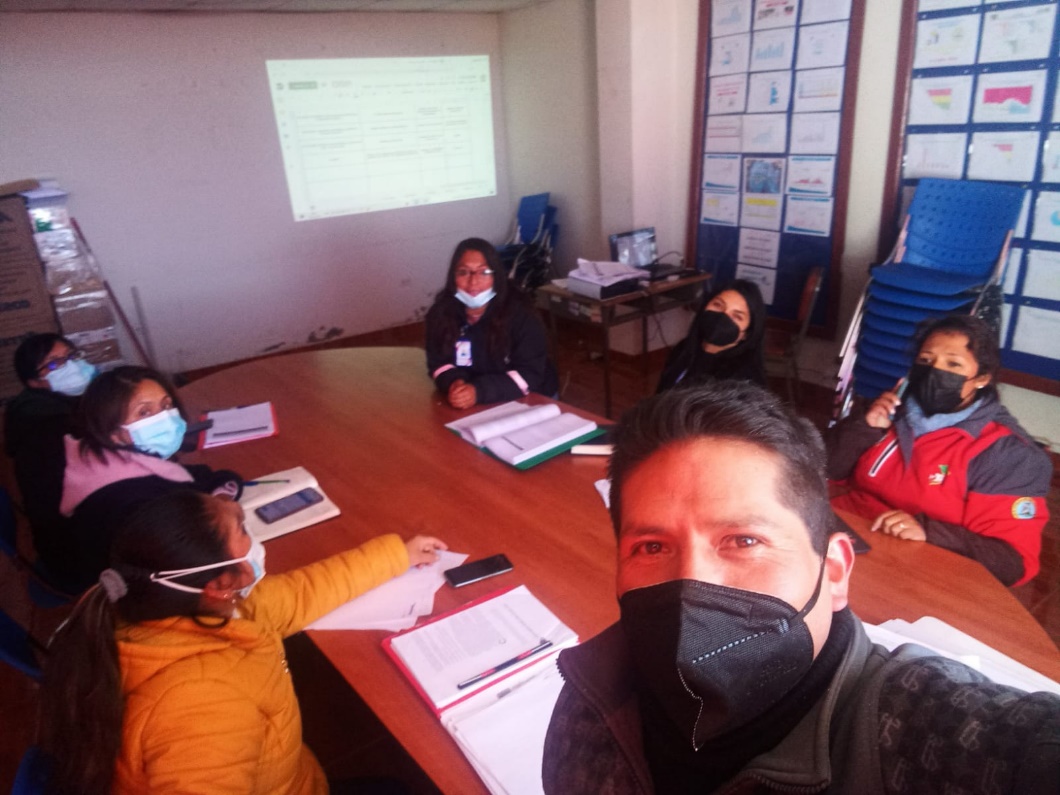 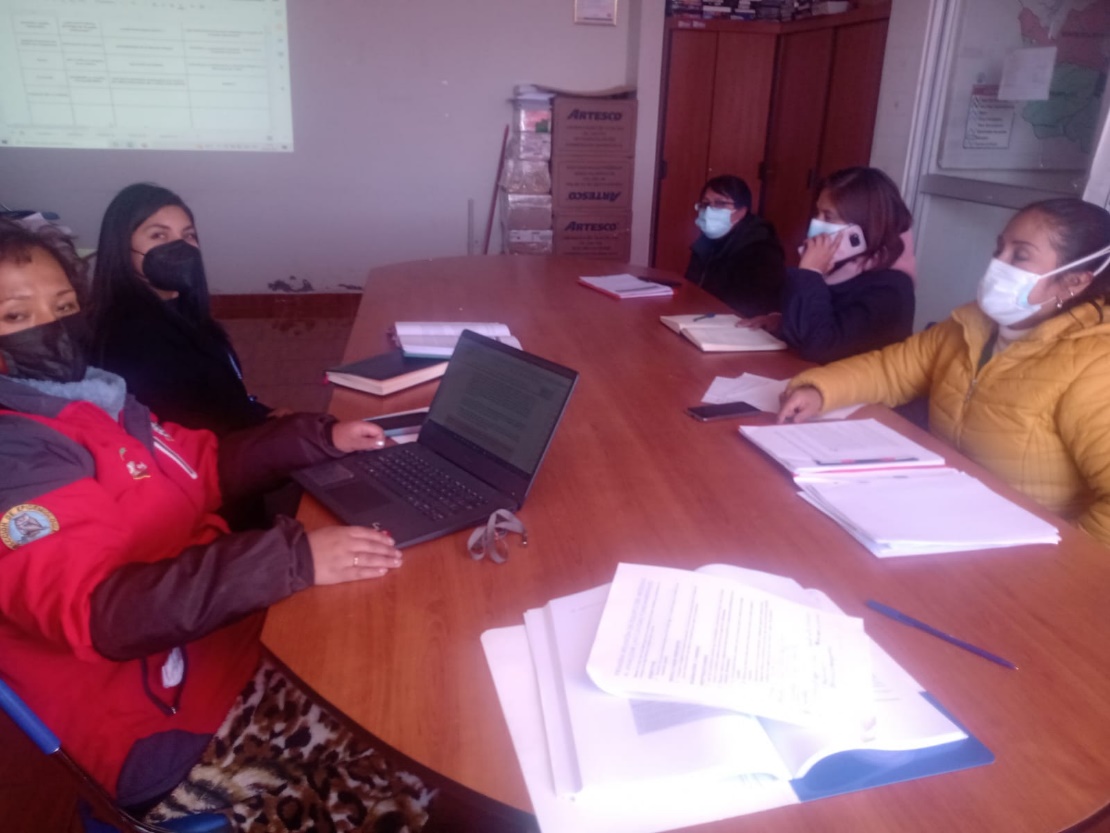 EQUIPO DE GESTIÓN DE LA RESPUESTA A LA COVID 19PRESIDENTA:  Lic. Enf SABINA CUSTODIO ARTICAVICEPRESIDENTA: Lic. Enf YANETH CRISTOBAL TIXE                                  MIEMBRO:   Lic. Enf.    LIZ OLAZO VALENZUELA                               MIEMBRO:  Lic. Enf. GABRIELA JOHANNA SIFUENTES BERNALMIEMBRO: Lic. Enf. Nancy CARHUAMACA TOLENTINO               MIEMBRO: Lic. Enf. CINDY CALZADA MUÑOZ                                     MIEMBRO: Lic. Enf. CECILIA CARDENAS VALENTINMIEMBRO: Lic. Com. JUAN ESPIRITU TRAVEZAÑOMIEMBRO:  Ing.  LIZETH MAURICIO VALENZUELAEQUIPO DE GESTION DE RESPUESTAEQUIPO DE GESTION DE RESPUESTAEQUIPO DE GESTION DE RESPUESTAEQUIPO DE GESTION DE RESPUESTAEQUIPO DE GESTION DE RESPUESTAINFORMACION DE CONTACTO DEL EQUIPO DE GESTION DE LA RESPUESTA A LA COVID - 19INFORMACION DE CONTACTO DEL EQUIPO DE GESTION DE LA RESPUESTA A LA COVID - 19INFORMACION DE CONTACTO DEL EQUIPO DE GESTION DE LA RESPUESTA A LA COVID - 19INFORMACION DE CONTACTO DEL EQUIPO DE GESTION DE LA RESPUESTA A LA COVID - 19INFORMACION DE CONTACTO DEL EQUIPO DE GESTION DE LA RESPUESTA A LA COVID - 19GRUPO D ETRABAJO 9GRUPO D ETRABAJO 9GRUPO D ETRABAJO 9GRUPO D ETRABAJO 9GRUPO D ETRABAJO 9NOMBRE DEL MIEMBRO DEL EQUIPOFUNCIONSECTOR (area de trabajo)TITULO (especialidad)TELEFONO / CORREO ELECTRONICOPresidenta DESP - UAISLIC ENFERMERIA998899214 / scustodioa@gmail.comVicepresidenteDESP - inmunizacionesLIC ENFERMERIA952 626 748 / enfyane@hotmail.comMiembroPROMSALIC ENFERMERIA984238820 /lizolazo@hotmail.comMiembroCOMUNICACIONESLIC COMUNICACIONES968394169/ nitojuancarlos@hotmail.comMiembroEPIDEMIOLOGIALIC ENFERMERIA942107906/g9966m@gmail.comMiembroEPIDEMIOLOGIALIC ENFERMERIA929429706 / carhuamaca.tln@gmail.comMiembroEPIDEMIOLOGIALIC ENFERMERIA914379355/cindykarencalzadamunoz@gmail.comMiembroCPCEDLIC ENFERMERIA958412251 / hemi_223@hotmail.comMiembroDESAINGINIERA928688971 / lizdanith_33@hotmail.comPARTE B: FUNCIONES Y RESPONSABILIDADES DEL EQUIPO DE GESTION DE LA RESPUESTA A LA COVID - 19PARTE B: FUNCIONES Y RESPONSABILIDADES DEL EQUIPO DE GESTION DE LA RESPUESTA A LA COVID - 19PARTE B: FUNCIONES Y RESPONSABILIDADES DEL EQUIPO DE GESTION DE LA RESPUESTA A LA COVID - 19PARTE B: FUNCIONES Y RESPONSABILIDADES DEL EQUIPO DE GESTION DE LA RESPUESTA A LA COVID - 19EQUIPO D ETRABAJO 9EQUIPO D ETRABAJO 9EQUIPO D ETRABAJO 9EQUIPO D ETRABAJO 9Nombre del miembro del equipoFunción actualFunción en el marco de la respuesta a la covid - 19Principales responsabilidades y dependenciasSabina Juana CUSTODIO ARTICAJefa de la UAISPresidentacoordinación de atención integral de salud con estrategias sanitarias regional y cursos de vidaYanet CRISTOBAL TIXECoordinadora regional de la ESRIVicepresidentacoordinación a nivel regional que los niños cumplan con su calendario de vacunacion Liz OLAZO VALENZUELADirectora (e) de promoción de la salud Miembrogestión, planificación coordinación con las unidades de promoción de la salud.Juan, ESPIRITU TRAVEZAÑOEquipo técnico de ComunicacionesMiembroCoordinación regional de la unidad de comunicacionesGabriela SIFUENTES BERNALDirectora de la Oficina de EpidemiologiaMiembroGestión, planificación en la Vigilancia Epidemiológica en salud publicaNancy CARHUAMACA TOLENTINOJefa de la vigilancia epidemiológica en salud publica Miembrovigilancia epidemiológica en salud publica Cindy CALZADA MUÑOZJefe de ASIS, investigación y capacitaMiembrovigilancia epidemiológica en salud publica Cecilia CARDENAS VALENTIN Coordinadora del espacio de monitoreo de las emergencias y desastres Miembrorealizar el monitoreo de las emergencias y/o desastres que se generen en la región pascoLizeth MAURICIO VALENZUELADirectora de la dirección ejecutiva de salud ambientalMiembrogestión, planificación, coordinación con las unidades de salud ambientalANEXO 1ANEXO 1ANEXO 1ANEXO 1HOJA DE TRABAJO SOBRE EL ANALISIS DE LAS PARTES INTERESADASHOJA DE TRABAJO SOBRE EL ANALISIS DE LAS PARTES INTERESADASHOJA DE TRABAJO SOBRE EL ANALISIS DE LAS PARTES INTERESADASHOJA DE TRABAJO SOBRE EL ANALISIS DE LAS PARTES INTERESADASUtilices esta hoja de trabajo para precisar como movilizar a las partes interesadasUtilices esta hoja de trabajo para precisar como movilizar a las partes interesadasUtilices esta hoja de trabajo para precisar como movilizar a las partes interesadasUtilices esta hoja de trabajo para precisar como movilizar a las partes interesadaspersona o grupo interesado¿cuál es el interés principal de la parte interesada?¿cuál es su mayor temor?¿qué debemos hacer para conseguir el apoyo de la parte interesada?Equipo De Gestión Del Distrito De Chaupimarca Disminución de la anemiaIncumplimiento de la atención integralMonitoreo y seguimiento constante. estimulación mediante resoluciónFamiliaNiño se recupere de la anemiaQue el niño se enfermeConcientizar a la familia para la atención integral de su niño menor de 3 añosAlcaldeDisminuir la anemia en el distritoQue en su distrito incrementen los casos de niños menores de 3 años con anemia AbogacíaActores SocialesVisitas domiciliarias a niños con anemiaNo ubicar el domicilio del niñoCapacitación a los actores sociales para el seguimiento de los niños menores de 3 años con anemiaANEXO 2ANEXO 2ANEXO 2ANEXO 2FORMULARIO DE SOLICITUD DE MOVILIZACION DE RECURSOS FORMULARIO DE SOLICITUD DE MOVILIZACION DE RECURSOS FORMULARIO DE SOLICITUD DE MOVILIZACION DE RECURSOS FORMULARIO DE SOLICITUD DE MOVILIZACION DE RECURSOS Utilices esta hoja de trabajo para precisar como movilizar recursosUtilices esta hoja de trabajo para precisar como movilizar recursosUtilices esta hoja de trabajo para precisar como movilizar recursosUtilices esta hoja de trabajo para precisar como movilizar recursosNombre de la parte interesada y recursos necesarios¿Qué solicitud concreta presentaremos a esta parte interesada?¿quién presentara esta solicitud?¿Cuándo se presentará esta solicitud?Equipo De Gestión Del Distrito De Chaupimarca El plan de intervenciónEl equipo Pasco setiembreFamiliaAfiches, volantesPersonal de las IPRESS del Distrito de ChaupimarcasetiembreAlcaldeEl plan de intervenciónEl equipo Pasco setiembre - eneroActores SocialesDocumento de invitación para capacitación El equipo Pascosetiembre